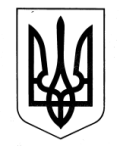 УКРАЇНАЗОЛОЧІВСЬКА СЕЛИЩНА РАДАВІДДІЛ ОСВІТИ, МОЛОДІ ТА СПОРТУНАКАЗ10.09.2018			                    Золочів		 			№ 60У звязку з кадровими змінами у відділі освіти, молоді та спорту Золочівської селищної ради, керуючись Законом України «Про публічні закупівлі» та з метою забезпечення ефективного та прозорого здійснення закупівель товарів, робіт і послуг для забезпечення потреб територіальної громади  НАКАЗУЮ:Внести зміни в склад тендерного комітету відділу освіти, молоді та спорту Золочівської селищної ради, а саме:- Скляренко Тетяна Олексіївна, начальник служби охорони праці відділу освіти, молоді та спорту Золочівської селищної ради;- Лубяна Ірина Олександрівна, технолог господарчої групи відділу освіти Золочівської селищної ради;- Старченко Олена Григорівна, бухгалтер відділу освіти, молоді та спорту Золочівської селищної ради;- Добринюк Владислав Володимирович, інженер по експлуатації обладнання відділу освіти, молоді та спорту Золочівської селищної ради; - Балюк Оксана Володимирівна, бухгалтер відділу освіти, молоді та спорту Золочівської селищної ради.Призначити Скляренко Тетяну Олексіївну, начальника служби охорони праці відділу освіти, молоді та спорту Золочівської селищної ради,головою тендерного комітету відділу освіти, молоді та спорту Золочівської селищної ради.3. Контроль за виконання наказу залишаю за собою.Начальник відділу освіти, молоді та спорту							В.О. НаговіцинаЗ наказом ознайомленіСкляренко Тетяна ОлексіївнаЛубяна Ірина Олександрівна Старченко Олена Григорівна Добринюк Владислав ВолодимировичБалюк Оксана Володимирівна 